Publicado en Valencia el 29/06/2023 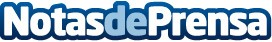 Cómo utilizan sus Redes Sociales las marcas líderes en experiencia de clienteSANDSIV aprovecha el Día Mundial de las Redes Sociales para ofrecer los tips que las mejores compañías en CX utilizan en sus perfiles socialesDatos de contacto:David San José649472763Nota de prensa publicada en: https://www.notasdeprensa.es/como-utilizan-sus-redes-sociales-las-marcas Categorias: Nacional Telecomunicaciones Inteligencia Artificial y Robótica Comunicación Marketing Valencia Software Consumo Dispositivos móviles Innovación Tecnológica http://www.notasdeprensa.es